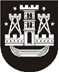 KLAIPĖDOS MIESTO SAVIVALDYBĖS TARYBASPRENDIMASDĖL FIKSUOTŲ PAJAMŲ MOKESČIO DYDŽIŲ, TAIKOMŲ ĮSIGYJANT VERSLO LIUDIJIMUS 2018 METAIS VYKDOMAI VEIKLAI, PATVIRTINIMO 2017 m. lapkričio 23 d. Nr. T2-312KlaipėdaVadovaudamasi Lietuvos Respublikos vietos savivaldos įstatymo 16 straipsnio 2 dalies 18 ir 37 punktais ir 18 straipsnio 1 dalimi, Lietuvos Respublikos gyventojų pajamų mokesčio įstatymo 6 straipsnio 4 dalimi ir Veiklų, kuriomis gali būti verčiamasi turint verslo liudijimą, rūšių sąrašu, patvirtintu Lietuvos Respublikos Vyriausybės 2002 m. lapkričio 19 d. nutarimu Nr. 1797 „Dėl Verslo liudijimų išdavimo gyventojams taisyklių ir Veiklų, kuriomis gali būti verčiamasi turint verslo liudijimą, rūšių sąrašo“, Klaipėdos miesto savivaldybės taryba nusprendžia:1. Patvirtinti pridedamus:1.1. Fiksuotų pajamų mokesčio dydžių, taikomų įsigyjant verslo liudijimus 2018 metais vykdomai veiklai, sąrašą;1.2. 2018 metais verslo liudijimus įsigyjantiems gyventojams taikomų lengvatų sąrašą.2. Nustatyti, kad šis sprendimas įsigalioja 2018 m. sausio 1 d.3. Skelbti šį sprendimą Teisės aktų registre ir Klaipėdos miesto savivaldybės interneto svetainėje.Savivaldybės merasVytautas Grubliauskas